Департамент образования и науки Кемеровской областиГБОУ СПО «Топкинский технический техникум»Сценарий мастер-класса«Изготовление  новогоднего сувенира « Козочка»»Згурская Инга НиколаевнаПедагог  дополнительного образования2014гс. ТарасовоМесто проведения:  студия доп. образования.Материалы и инструменты: Паперклей (глина с добавлением бумажной массы)Куски плотной ткани или ДВП, стеки, кисти, емкость для воды, клей ПВА, туалетная бумага или салфетка.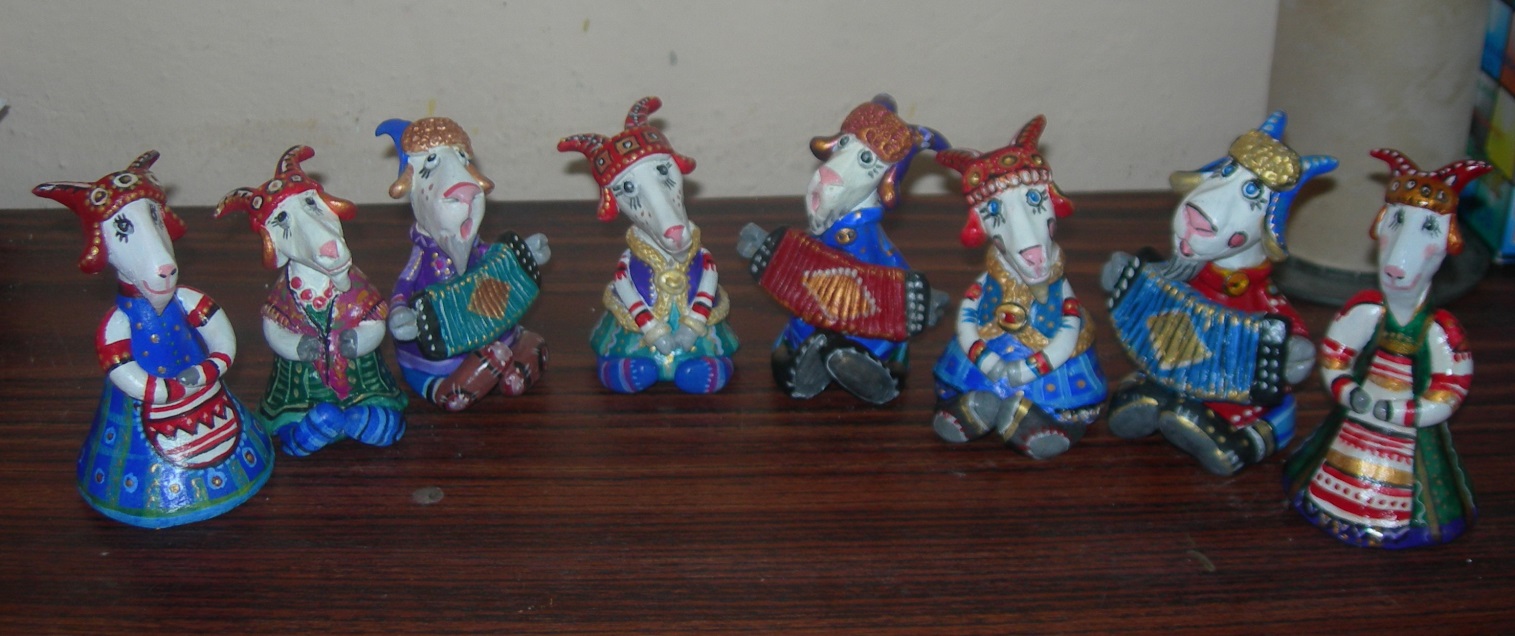 Будущий 2015 год, по китайскому календарю, пройдет под знаком  козы.  И сегодня мы с вами изготовим своими руками  сувенир «Козочка», который станет прекрасным подарком вашим близким или друзьям на Новый год. Для изготовления сувенира нам потребуется паперклей (бумажная глина). Это пластичный, доступный и экологичный материал. Его легко изготовить в домашних условиях своими руками. Итак, мы приступаем к изготовлению сувенира.Ход работы:Шаг 1.  Возьмите кусочек паперклея, величиной чуть больше куриного яйца. Промните его и разделите примерно на три части. 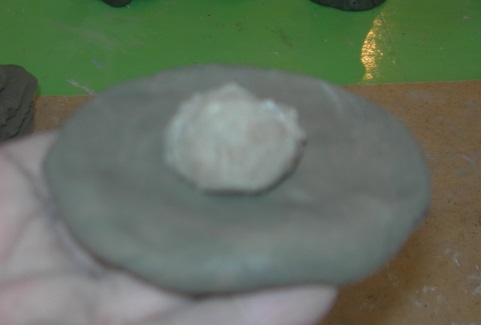 Шаг 2.  Берем одну из полученных  частей и разминаем в лепешку. В середину лепешки закладываем небольшой шарик из смятой туалетной бумаги ли салфеткиШаг 3. Формируем из лепешки туловище козочки, в виде морковки.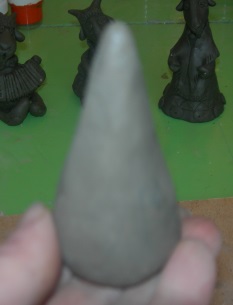 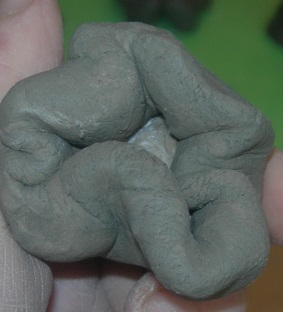 Шаг 4. Делим еще одну часть паперклея пополам и из одной половины лепим ножки.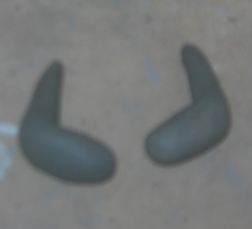 Шаг 5. Примазываем ножки, к туловищу используя воду. 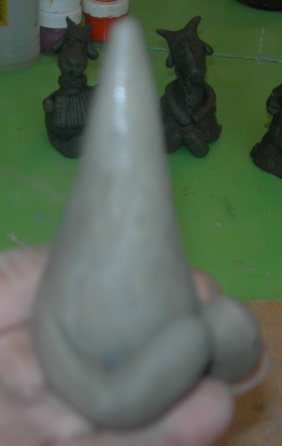    Шаг 6. Из небольшого кусочка паперклея раскатываем колбаску. Затем расплющиваем колбаску в ленту и укладываем по низу туловища. Аккуратно примазываем и выравниваем.       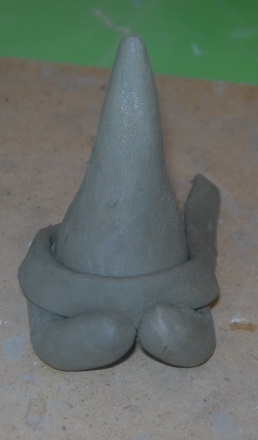 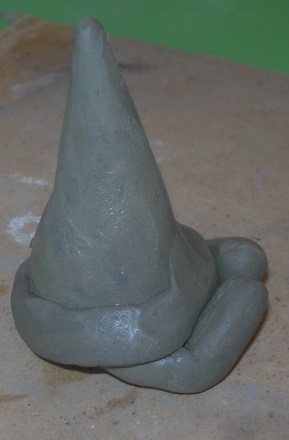  Шаг 7. Раскатываем еще одну колбаску, только тоньше и длинней. Смазываем поверхность туловища водой и укладываем колбаску, формируя очертания жилета. Посередине приклеиваем пуговицу.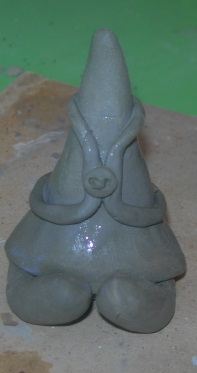 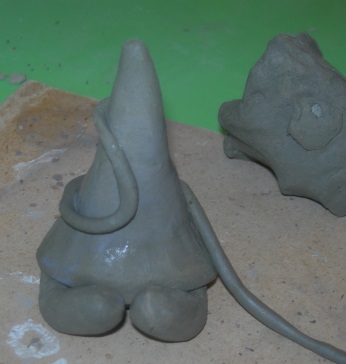 Шаг 8.Из оставшейся половинки паперклея формируем передние ножки и аккуратно примазываем к туловищу.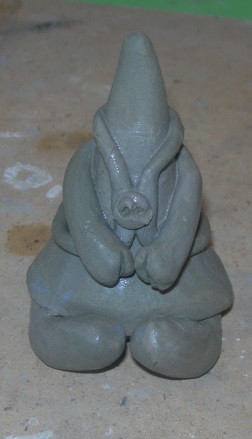 Шаг 9. Из оставшейся 1/3 части папер-клея раскатываем морковку. Если голова получается слишком большой, лишнее нужно убрать.  Из широкой части морковки формируем рожки. Надавливанием больших пальцев формируем нос. Узкую часть головы вытягиваем в бороду. Стекой формируем ноздри и рот. Из двух маленьких шариков делаем глаза. По бокам головы прикрепляем уши в виде капелек. На лоб приклеиваем тонкую пластинку.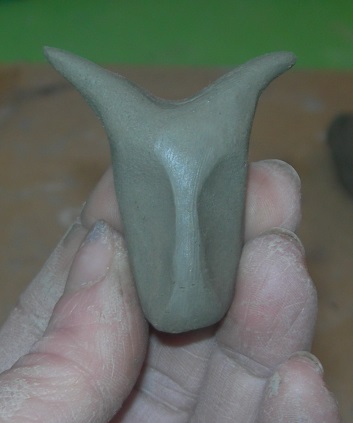 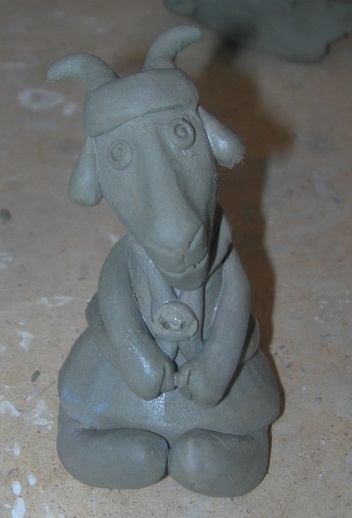 Шаг 10. Наша козочка готова. Мягкой кисть, смоченной водой, пройдёмся по местам соединения деталей. Выравниваем все неровности и вмятины. И оставляем нашу козочку на сушку. Через 2-3 дня, когда изделие высохнет, его необходимо покрыть клеем ПВА. Как только клей впитается можно приступать к росписи.                                                                                                      . Шаг11. Расписать  сувенир можно акриловыми красками или гуашью с добавлением клея ПВА.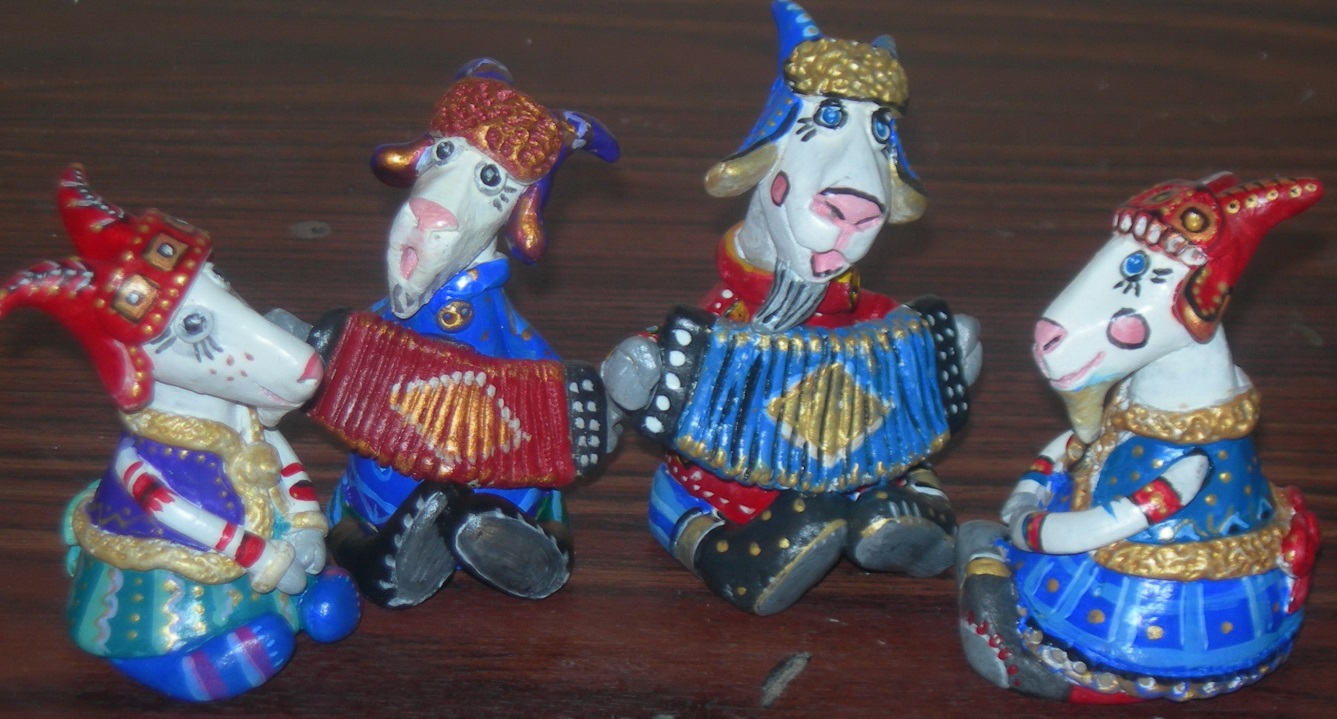        Контрольный этап и рефлексия. Участники мастер-класса  могут высказать свое мнение, замечания и пожелания, оценить свою работу.        После окончания работы участники МК убирают рабочее место и раскладывают инструменты по своим местам. 